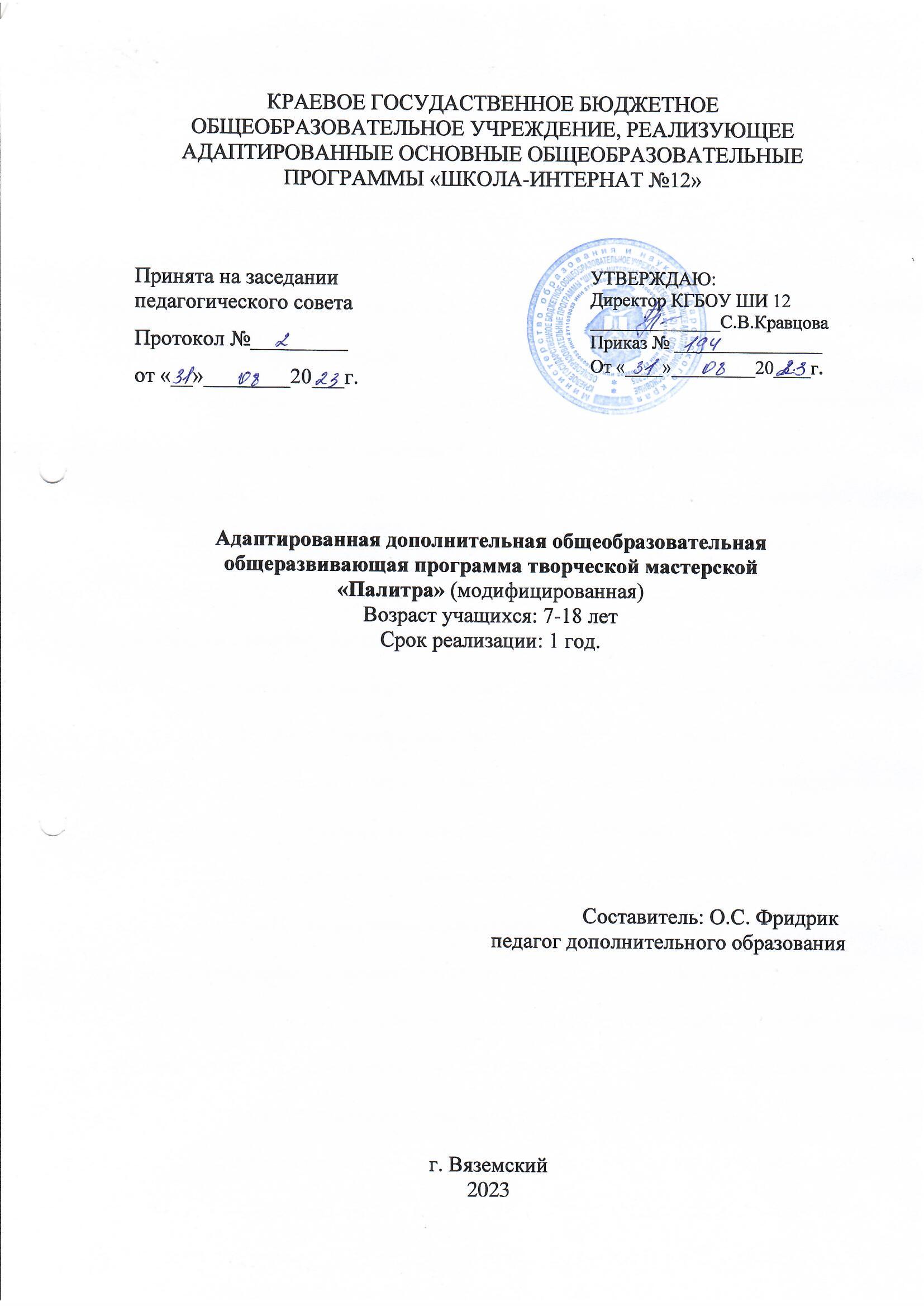 СОДЕРЖАНИЕПОЯСНИТЕЛЬНАЯ ЗАПИСКА	Направление программы – изобразительное искусство. Адаптированная дополнительная образовательная программа «Палитра» художественной направленности ориентирована на детей с ограниченными возможностями здоровья 7-18 летнего возраста. Модифицирована и  разработана на основе нетрадиционных методик обучения изобразительной деятельности: правополушарная живопись, кляксография, ниткопись, рисование с помощью ватных палочек, губки и т.д. В разработке программы учитывался опыт педагогов, практикующих методику правополушарного рисования для детей дошкольного и школьного возраста: Егоровой Е., Сахаровой М.А., Ждановой Н.А., Лыковой Е.А.,Комаровой Т.С. и др.Нормативно-правовые основы разработки данной адаптированной дополнительной общеобразовательной программы:Закон РФ «Об образовании в Российской Федерации» (№273 ФЗ от 29.12.2012);Постановлением Правительства РФ от 28 октября 2013 г. № 966 "О лицензировании образовательной деятельности";Письмо Минобрнауки РФ от 18.11.2015 г. № 09-3242 «О направлении рекомендаций» (вместе Методические рекомендации по проектированию дополнительных общеразвивающих программ); Порядок организации и осуществления образовательной деятельности в соответствии с утвержденным Министерством просвещения РФ приказом от 9 ноября 2018 года № 196 Письмо Минобрнауки РФ от 29.03.2016 г. № ВК-641/09 «О направлении рекомендаций» (вместе с Методическими рекомендациями по реализации адаптированных дополнительных общеобразовательных программ, способствующих социально-психологической реабилитации, профессиональному самоопределению детей с ограниченными возможностями здоровья, включая детей-инвалидов, с учетом их особых образовательных потребностей.); Приказа Рособрнадзора от 29.05.2014 № 785 «Об утверждении требований к структуре официального сайта образовательной организации в информационно телекоммуникационной сети "Интернет" и формату представления на нем информации»;Приказа Минобрнауки России от 22.12.2014 № 1601 «О продолжительности рабочего времени (нормах часов педагогической работы за ставку заработной платы) педагогических работников и о порядке определения учебной нагрузки педагогических работников, оговариваемой в трудовом договоре»;Приказа Минобрнауки России  от 11.05.2016 № 536 «Об утверждении Особенностей режима рабочего времени и времени отдыха педагогических и иных работников организаций, осуществляющих образовательную деятельность»;Методических рекомендаций по проектированию дополнительных общеразвивающих программ, направленных письмом Минобрнауки России от 18.11.2015 № 09-3242.                                         Актуальность программыВ системе эстетического, творческого воспитания детей с интеллектуальными нарушениями особая роль принадлежит изобразительному искусству. Основополагающей линией в работе с детьми, имеющими особые образовательные потребности, является их социализация. Педагогу, работающему  с  детьми с  ограниченными возможностями здоровья (ОВЗ) и с детьми, имеющими тяжелые и множественные нарушения в развитии (ТМНР), важно понимать, что процесс социализации потребует более кропотливой работы, и успешность ее проведения напрямую  зависит от тех методов и приемов, умений и навыков,  техник и технологий, которыми педагог владеет и применяет. Творчество является важным условием социализации потому, что для личности необходимо уметь проявлять себя в современном мире и руководствоваться этим опытом в различных ситуациях. Вовлечение детей в творческую деятельность, просто необходимо для того, чтобы каждый ребенок пробовал создавать что-то новое, что позволит ему расти и совершенствоваться, а «ситуация успеха» стимулирует к дальнейшему развитию.       Программа ориентирована на применение широкого комплекса различного дополнительного материала по изобразительному искусству.Программой предусмотрено, чтобы каждое занятие было направлено на овладение основами изобразительного искусства, на приобщение учащихся к активной познавательной и творческой работе.Главными ценностями ДОП «Палитра» являются:Право каждого ребенка на получение дополнительного образования в зависимости от его индивидуальных особенностей и возможностей. Признание интересов ребенка, поддержка его успехов и создание условий для его самореализации. Право педагога на творчество и профессиональную деятельность.  Психологический комфорт всех субъектов психологического взаимодействия.  Охрана и укрепление здоровья детей с ограниченными возможностями здоровья. Коллективное сотворчество педагога, учащегося и родителей в ходе реализации АДОП  Демократические, партнерские отношения между взрослыми и детьми.Новизна программы заключается в том, что результаты не зависят от определенных критериев оценки. Каждый получает особый индивидуальный результат, что способствует развитию положительной самооценки и интереса к творческой деятельности. Освоение  ребенком    новых техник рисования, навыков изобразительной деятельности  способствует развитию моторики, творческого мышления, и много другого, что помогает очертить сферу интересов ребенка. Для получения практических навыков в  техниках интуитивного рисования не требуется использование большого количества инструментов, что способствует быстрому вовлечению ребенка в процесс, без отвлечения на посторонние материалы. Полученные знания на занятиях творчества способствуют не только дальнейшей организации досуга детей, но и могут стать методом снятия стресса.         Педагогическая целесообразность использования модульного принципа построения образовательной программы объясняется мобильностью образовательного процесса. Каждый модуль может реализовываться как самостоятельная  программа и ребенок выбирает для изучения тот модуль из программы, который отвечает его интересам. 	Тип  программы. «Стартовый уровень» предполагает изучение содержания модуля в объеме, который позволяет   удовлетворить их индивидуальные потребности в интеллектуальном, нравственном совершенствовании. Позволяет раскрыть творческие способности детей.Адресат программы	В программе предусмотрена возможность обучения изобразительной деятельности детей с ограниченными возможностями здоровья по принципу правополушарного рисования. Данный принцип предполагает развитии интуитивного рисования, во время которого снимаются внутренние зажимы, напряжение, снижается уровень стресса, а главное, выключаются «внутренний критик», пропадает страх перед чистым листом − рисование превращается в терапию.Программа состоит из двух модулей. В основу программы заложены дифференцированный и деятельностный подходы:применение дифференцированного подхода предоставляет обучающимся возможность реализовать индивидуальный потенциал развития;реализация деятельностного подхода обеспечивает прочное усвоение обучающимися знаний и опыта разнообразной деятельности и поведения, возможность их самостоятельного продвижения в изучаемых образовательных областях.Данный модуль может быть реализован как программа, для занятий детей изобразительным творчеством в возрасте от 7 лет и старше. Первый модуль: Рисование традиционным изобразительным средством (кистью)Второй модуль: Рисование с использованием нетрадиционных материалов (губки, ватные палочки, зубные щетки и.т.д.)Срок реализации программы – 1 год. В основу программы «Палитра» положена система пошагового изображения. Для этого важно определить уровень, на котором ребенок может самостоятельно совершить какое-либо действие внутри данного навыка и
следующий шаг, которому надо ребенка обучать. Они могут учиться всю жизнь освоению того или иного навыка. Каждый ребенок способен переходить только на соответствующий его развитию уровень. Помощь взрослого по мере освоения действий уменьшается в объеме, сворачивается от физической помощи к жесту, затем к инструкции.Уровни помощи педагога при работе с детьми:Совместное действие, осуществляемое «рука в руку» с ребенком;Действие, сопровождаемое пошаговой инструкцией педагога;Педагог помогает начать действие, а продолжает и заканчивает 
ребенок при контроле педагога;Ребенок осуществляет действие сам от начала до конца ,опираясь на 
пошаговую речевую инструкцию педагога;Последнее действие ребенок осуществляет сам;Ребенок осуществляет действие полностью самостоятельно.Данный уровень «Стартовый»,  включает в себя объем знаний, умений и навыков, обеспечивающих успех в освоении начальных ступеней творческой деятельности. Учащиеся приобретают первоначальные знания и умения по использованию «неизобразительных» материалов в изобразительной деятельности. Технологии освоения объема программы на первом этапе обучения должны быть достаточно гибкими, способными адаптироваться к индивидуальным особенностям учащихся. Режим занятий: 1 раза в неделю 1занятие - 1 час.Общее количество в неделю: 1 часа, 1  учебных дня Общее количество в году: 34 часа, 34 учебных неделиЦЕЛЬ ПРОГРАММЫ: Развитие познавательных и творческих способностей учащихся для дальнейшей социализации в обществе.ЗАДАЧИ:Предметные:Формировать систему знаний о способах изображения животных, растений, предметов окружающих человека.Формировать умения и навыки работы с различными материалами, инструментами, технологиями.Формировать знания и умения техники безопасностиМетапредметные:Формировать коммуникативные умения и навыки;Формировать эмоциональную отзывчивостьФормировать умение сдерживаться и проявлять волевые усилияРазвивать творческое воображение, эстетический вкусФормировать навыки самообслуживания.Личностные:Воспитывать трудолюбие и отзывчивость;Формировать уважительное отношение к друг другу, взаимопомощь.УЧЕБНЫЙ ПЛАН                 Учебно-тематическое планированиеПЛАНИРУЕМЫЙ  РЕЗУЛЬТАТ ПЛАНИРУЕМЫЙ  РЕЗУЛЬТАТ:Предметный результат:В процессе освоения программы учащийся сможет:Использовать изученные техники в свободной деятельности, а так же при подготовке работ к выставкам и конкурсам.Самостоятельно пользоваться  инструментами для изобразительной деятельности.Творчески подходить к предметам окружающего мира с целью использования их в изобразительной деятельности.Соблюдать технику безопасности при работе с инструментами и в процессе изготовления изделияМетапредметный результат: В процессе освоения программы учащийся сможет:Взаимодействие в паре, группе и коллективе;Контролировать свои эмоции во взаимодействии со сверстниками и взрослыми;Отстаивать свою точку зрения;Доводить начатое дело до конца;Подбирать самостоятельно цветовую гамму и материал в создании рисунков.Подготовить и убрать свое рабочее место. Личностный результат: В процессе освоения программы учащийся сможет:Аккуратно выполнять любую работу.КОМПЛЕКС ОРГАНИЗАЦИОННО-ПЕДАГОГИЧЕСКИХ УСЛОВИЙ	Формы проведения  занятий. Программой предусмотрена очная форма обучения (Федеральный Закон «Обобразовании в Российской Федерации» от 29.12.2012 № 273-ФЗ (глава 2,ст.17, п. 2)Представляет собой теоретическое, практическое, комбинированное занятие; индивидуальную работу; творческую самостоятельную работу с консультацией и под наблюдением педагога;  итоговую выставку; творческую мастерскую и мастер-классы. А так же подготовка и участие в чемпионате по профмастерству «Абилимпикс» и творческих конкурсах. Перечень оборудованияучебные столы и стульяканцелярские принадлежностигубкиватные палочкизубные щеткиполиэтиленовые пакетымалярный скотчватные дискибумажные салфеткиМетодическое обеспечениеУчебные и методические пособия:специальная, методическая литература, видеоматериалы. Дидактические материалы:образец рисункаФормы аттестации и контроляОбразовательная программа предусматривает следующие формы контроля: 	Входной контроль применяется при поступлении обучающегося на кружок. Проходит в форме собеседования. Главный критерий на этом этапе диагностики - это интерес ребенка к данному виду деятельности. 	Собеседование на начальном этапе проводится для того, чтобы наметить план работы с учетом индивидуальных личностных качеств и творческих данных детей. 	Текущий контроль проводится на каждом занятии в форме наблюдений, устных рекомендаций педагога, в форме коллективного обсуждения. Контроль предполагает участие воспитанников коллектива в творческих мероприятиях 	Промежуточный контроль проводится в рамках аттестации обучающихся в декабре-январе месяце в формах: выставка, творческая мастерская.	Итоговый контроль проводится в конце учебного года и по окончанию образовательной программы (апрель-май) в форме выставки творческих работ.Критерии оценки планируемого результатаФормы отслеживания  и фиксации образовательных результатов	Регулярное отслеживание результатов может стать основой стимулирования, поощрения ребенка за его труд, старание. Каждую оценку надо прокомментировать, показать, в чем прирост знаний и мастерства учащегося, — это поддержит его стремление к новым успехам. Формы проведения аттестации детей по программе самые разнообразные. Можно использовать наблюдение, тестирование, контрольный опрос (устный и письменный), практическое выполнение контрольного задания. Получение грамот, создание портфолио, положительные отзывы детей и родителей стимулируют на дальнейшие достижения в творческой деятельности.Главные требования при выборе формы - она должна: быть понятна детям; отражать реальный уровень их подготовки;не вызывать у них страха и чувства неуверенности;не формировать у ребенка позицию неудачника, неспособного достичь успеха.СПИСОК ИСТОЧНИКОВАполозова Л.М. Бисероплетение. – М., 1997.  Артамонова Е. Украшения и сувениры из бисера. – М., 1993.  Бабина  Н.Ф.  Развитие  творческого  мышления  учащихся  при  решении кроссвордов. – Воронеж 2000.  Берлина Н.А. Игрушечки. – М., 2000.  Божко Л. Бисер. – М., 2000.  Божко Л. Бисер, уроки мастерства. – М., 2002.  Бондарева Н. А. Рукоделие из бисера. – Ростов-на-Дону, 2000.  Гадаева Ю. Бисероплетение: флора и фауна. – СПб., 2000.  Журнал “Школа и производство”.  Куликова Л.Г. Короткова Л.Ю. Цветы из бисера: букеты, панно, бутоньерки. – М.: Издательский дом МСП, 2001  Фигурки из бисера. Сост. Лындина Ю. – М., 2001.  Исакова  Э.  Ю.,  Стародуб  К.И.,  Ткаченко  Т.  Б.  Сказочный  мир  бисера. Плетение на леске. – Ростов-на- Дону 2004.  Ткаченко  Т.  Б.,  Стародуб  К.И.  Сказочный  мир  бисера.  Плетение  на проволоке. – Ростов-на- Дону 2004. Бетти Эдвардс, Открой в себе художника.- 1979г.Бетти Эдвардс, Ты- художник - 2010г.Бетти Эдвардс, Цвет-2010г.Вальдес Одриосола М.С. Интуиция, творчество, арттерапия/ 2012г.Дронова Т.Н. Обучаем детей изобразительной деятельности/ М.: 2005Казакова Р.Г. Рисование с детьми- нетрадиционные техники, планирование, конспекты занятий/ ООО ТЦ Сфера: 2009г.Шайдурова Н.В. Обучение детей дошкольного возраста рисованию животных по алгоритмическим схемам/ М.: Детство- Пресс, 2009г.Третьякова Н.Г. Обучение детей рисованию в детском саду/М.:Академия развития, 2009г.Янушко Е.А. Развитие мелкой моторики рук/ М.: Мозаика, 2007г.Литература для детей:Комарова Т.С.Обучение младших школьников технике рисования/ М.:Педагогическое общество России 2005Лыкова И.А. Цветная мозаика. М., 2000Правополушарное рисование: методика, техники, упражнения.Интернет-ресурсы:Мастер-классы по техникам рисования: 1.1 Рисован диЯ http://www/youtube/com/c/%DO%AO%DO%B8%D1%81%DO%BE%DO%B2%DO%BO%DO%BD%DO%B4%DO%B8%DO%AF 1.2 Арт-Кляксаhttp://www.youtube.com/c/%DO%90%DO%FO%DO%A2%DO%9A%DO%BB%D1%8F%DO%BA%D1%81%DO%BO, 1.3 Рисуем домаhttp://www.youtube/com/c/%DO%FO%DO%98%DO%A1%DO%A3%DO%95%DO%9C%DO%94%DO%9E%DO%9C%DO%901  Пояснительная записка                                              Стр. 3Цель, задачи программы                                              Стр. 7Учебный план                                              Стр. 7Учебно-тематическое планирование Планируемые результаты                                                Стр. 7                                                                            Стр. 16Комплекс организационно-педагогических условий                                                Стр. 17Список источников                                                Стр. 21№ п/пНазвание раздела, блока, модуляКоличество часовКоличество часовКоличество часовФорма аттестации/контроля№ п/пНазвание раздела, блока, модулявсеготеорияпрактикаФорма аттестации/контроля1Рисование кистью16214Текущий контроль(Творческая мастерская)2Рисование с использованием нетрадиционных материалов18216Итоговый контроль(Выставка творческих работ)34430Дата  Тема занятияФорма проведенияКол-во часов КонтрольПримечания(материалы, техники изображения)«Арбуз»Практическое занятие,рисование по образцу1Наблюдение,Практическое выполнение элементов рисунка кистью, смешивание красок определенных цветов.Образец рисунка,Гуашь основных цветов, палитра для  смешивания красок,вода, кисти.«Цыпленок и солнце»Практическое занятие,рисование по образцу1Наблюдение,Практическое выполнение элементов рисунка кончиком тонкой кисти,использование вилок смешивание красок.Образец рисунка,Гуашь, палитра для  смешивания красок, вода, кисти, одноразовые вилки.«Маковое поле»Практическое занятие,рисование по образцу1Наблюдение,Практическое выполнение элементов рисунка кончиком тонкой кисти, смешивание красок.Образец рисунка,Гуашь, палитра для  смешивания красок, вода, кисти, целлофановый пакет, ватные шарики.«Лев»Практическое занятие,рисование по образцу1Наблюдение,Практическое выполнение элементов рисунка,смешивание красок, выполнение элементов рисунка одноразовой вилкой.Образец рисунка,Гуашь, палитра для  смешивания красок, вода, кисти, одноразовые вилки.«Рыбки кои»Практическое занятие,рисование по образцу1Наблюдение,Практическое выполнение элементов рисунка,смешивание красок, изображение фона.Образец рисунка,Гуашь, палитра для  смешивания красок, вода, кисти, полиэтиленовая пленка для рисования фона.«Осень. Туманное утро в лесу»Практическое занятие,рисование по образцу1Наблюдение,Практическое выполнение элементов рисунка кончиком кисти,смешивание красок.Образец рисунка,Гуашь, палитра для  смешивания красок, вода, кисти.«Ветка рябины»Практическое занятие,рисование по образцу1Наблюдение,Практическое выполнение элементов рисунка,смешивание красок, изображение фона.Образец рисунка,Гуашь, палитра для  смешивания красок, вода, кисти, полиэтиленовая пленка для рисования фона. Использование техники пальчикового рисования.«Караван»Практическое занятие,рисование по образцу1Наблюдение,Практическое выполнение элементов рисунка,смешивание красок, изображение фона.Образец рисунка,Гуашь, палитра для  смешивания красок, вода, кисти.«Тюльпаны»Практическое занятие,рисование по образцу1Наблюдение,Практическое выполнение элементов рисунка,смешивание красок, изображение фона.Образец рисунка,Гуашь, палитра для  смешивания красок, вода, кисти, полиэтиленовая пленка для рисования фона, использование техники «набрызг»«Волк»Практическое занятие,рисование по образцу1Наблюдение,Практическое выполнение элементов рисунка,смешивание красок, изображение фона.Образец рисунка,Гуашь, палитра для  смешивания красок, вода, кисти, полиэтиленовая пленка для рисования фона, использование техники «набрызг»«Северное сияние»Практическое занятие,рисование по образцу1Наблюдение,Практическое выполнение элементов рисунка,смешивание красок, изображение фона.Образец рисунка,Гуашь, палитра для  смешивания красок, вода, кисти, использование техники «набрызг»«Коты на ночной крыше»Практическое занятие,рисование по образцу1Наблюдение,Практическое выполнение элементов рисунка,смешивание красок.Образец рисунка,Гуашь, палитра для  смешивания красок, вода, кисти. Использование техники «набрызг»«Астры»Практическое занятие,рисование по образцу1Наблюдение,Практическое выполнение элементов рисунка кончиком тонкой кисти ,смешивание красок, изображение фона.Образец рисунка,Гуашь, палитра для  смешивания красок, вода, кисти, полиэтиленовая пленка для рисования фона.«Море»Практическое занятие,рисование по образцу1Наблюдение,Практическое выполнение элементов рисунка, смешивание красок.Образец рисунка,Гуашь, палитра для  смешивания красок, вода, кисти, использование техники рисования губкой.«Зимнее утро»Практическое занятие,рисование по образцу1Наблюдение,Практическое выполнение элементов рисунка, смешивание красок.Образец рисунка,Гуашь, палитра для  смешивания красок, вода, кисти, полиэтиленовая пленка для рисования фона.«Совушки»Практическое занятие,рисование по образцу1Наблюдение,Практическое выполнение элементов рисунка кончиком тонкой кисти ,смешивание красок, изображение фона.Образец рисунка,Гуашь, палитра для  смешивания красок, вода, кисти, полиэтиленовая пленка для рисования фона.«Узоры на окне»Практическое занятие,рисование по образцу1Наблюдение,Практическое выполнение элементов рисунка, изображение фона.Образец рисунка,Гуашь,вода, кисти, парафиновые свечи.«Калы»Практическое занятие,рисование по образцу1Наблюдение,Практическое выполнение элементов рисункаОбразец рисунка,Гуашь, нити.Использование техники «ниткопись»«Снегири»Практическое занятие,рисование по образцу1Наблюдение,Практическое выполнение элементов рисунка кончиком тонкой кисти,смешивание красок, изображение фона.Образец рисунка,Гуашь, палитра для  смешивания красок, вода, кисти. Использование техники «набрызг»«Лимон»Практическое занятие,рисование по образцу1Наблюдение,Практическое выполнение элементов рисунка, смешивание красок, изображение фона.Образец рисунка,Гуашь, палитра для  смешивания красок,кисти, использование техники рисования  ватными палочками.«Облака над морем»Практическое занятие,рисование по образцу1Наблюдение,Практическое выполнение элементов рисунка, смешивание красок.Образец рисунка,Гуашь, палитра для  смешивания красок, кисти.Использование техники пальчикового рисования.«Сиреневый сад»Практическое занятие,рисование по образцу1Наблюдение,Практическое выполнение элементов рисунка, смешивание красок.Образец рисунка,Гуашь, палитра для  смешивания красок, кисти.Использование техники пальчикового рисования.«Космос»Практическое занятие,рисование по образцу1Практическое выполнение элементов рисунка, смешивание красок.Образец рисунка,Гуашь, палитра для  смешивания красок, вода, кисти. Использование техники «набрызг»«Панда»Практическое занятие,рисование по образцу1Наблюдение,Практическое выполнение элементов рисунка, смешивание красок, изображение фона.Образец рисунка,Гуашь, палитра для  смешивания красок, вода, кисти, полиэтиленовая пленка для рисования фона, использование техники тисования зубными щетками.«Весна в горах»Практическое занятие,рисование по образцу1Наблюдение,Практическое выполнение элементов рисунка, смешивание красок.Образец рисунка,Гуашь, палитра для  смешивания красок,кисти.«Воздушный шар»Практическое занятие,рисование по образцу1Наблюдение,Практическое выполнение элементов рисунка, смешивание красок.Образец рисунка,Гуашь, палитра для  смешивания красок,кисти, использование техники рисования губкой.«Подснежники»Практическое занятие,рисование по образцу1Практическое занятие,рисование по образцуОбразец рисунка,Гуашь, палитра для  смешивания красок, вода, кисти, полиэтиленовая пленка для рисования фона.« Голубь»Практическое занятие,рисование по образцу1Практическое выполнение элементов рисунка, смешивание красок, изображение фона.Образец рисунка,Гуашь, палитра для  смешивания красок, кисти.Использование техники пальчикового рисования.«Подводный мир»Практическое занятие,рисование по образцу1Наблюдение,Практическое выполнение элементов рисунка, смешивание красок.Образец рисунка,Гуашь, палитра для  смешивания красок,кисти.«Цветение»Практическое занятие,рисование по образцу1Наблюдение,Практическое выполнение элементов рисунка кончиком тонкой кисти,смешивание красок, изображение фона.Гуашь, палитра для  смешивания красок,кисти, использование техники рисования  ватными палочками.«Улитка»Практическое занятие,рисование по образцу1Наблюдение,Практическое выполнение элементов рисунка, смешивание красок.Образец рисунка,Гуашь, палитра для  смешивания красок, вода, кисти, полиэтиленовая пленка для рисования фона.«Летние цветы»Практическое занятие,рисование по образцу1Наблюдение,Практическое выполнение элементов рисунка кончиком тонкой кисти,смешивание красок, изображение фона.Образец рисунка,Гуашь, палитра для  смешивания красок, вода, кисти, полиэтиленовая пленка для рисования фона, использование техник рисования ватными палочками и набрызг.«Мишка»Практическое занятие,рисование по образцу1Наблюдение,Практическое выполнение элементов рисунка, смешивание красок.Образец рисунка,Гуашь, палитра для  смешивания красок,кисти, использование техники рисования губкой.КритерииНизкий уровеньСредний уровеньВысокий уровеньПредметный результатПредметный результатПредметный результатПредметный результатУмение пользоваться кистью и краскамиНе умеетУмеет с помощью педагогаУмеетУмение пользоваться нетрадиционными материалами.Не можетМожет с мощьюМожетТехника безопасностиНе соблюдаетСоблюдает  с помощью инструкцийЗнает и соблюдаетМетапредметный результатМетапредметный результатМетапредметный результатМетапредметный результатВзаимодействие в коллективеНе взаимодействует, провоцирует конфликтыВзаимодействует, но создает конфликтные ситуацииВзаимодействует со всеми, не  создает конфликтные ситуацииКонтроль своих эмоцииНе контролируетНе всегда контролирует, проявляет агрессиюКонтролирует, без агрессииОтстаивание точки зренияНе высказывает свою точку зренияПытается отстаиватьОтстаиваетДоведение  начатого дела до конечного результатаНе  заканчивает работуНе всегда доводит до конца, не в срокДоводит начатое дело до концаСамостоятельно умеет смешивать краски для нахождения наиболее подходящего цвета в изображении.Не смешиваетСмешивает с помощьюГармонично смешивает и используетСоблюдение порядка на рабочем местеНе хочет подготавливать и убирать рабочее местоПодготавливает и убирает без желания, с напоминаниемПодготавливает и соблюдает без напоминанийЛичностный результатЛичностный результатЛичностный результатЛичностный результатАккуратность в работеНе аккуратен, работает небрежно, неряшливоНе всегда аккуратен, по напоминаниюАккуратен, опрятность в работеПроявление инициативностиБезразличиеПроявляет, не всегдаАктивно проявляетОказание помощи сверстникам в выполнении творческих работНе помогаетПомогает,  по просьбеПредлагает помощьБережное отношение к своему и чужому трудуНе бережет свое и портит чужоеБережет свое, но портит чужоеБережет свое и чужое